ΠΡΟΓΡΑΜΜΑΤη πρώτη ημέρα θα γίνει η παρουσίαση των προϊόντων που θα διαγωνιστούν από την Κρήτη, και την Ανατολική Μακεδονία και τη Θράκη.Παρασκευή 2 Σεπτεμβρίου12.00 Έναρξη έκθεσης με μουσική, και ένα καλωσόρισμα. 	Στη διάρκεια της ημέρας οι εκθέτες-διαγωνιζόμενοι, θα μπορούν  να γνωριστούν με τον κόσμο και να παρουσιάσουν τα προϊόντα τους στους επισκέπτες, καθώς και να πουλήσουν προϊόντα τους, εφόσον έχουν  τη δυνατότητα και της λιανικής πώλησης.20.00 Έναρξη διαγωνισμού. Καλωσόρισμα. Γνωριμία με την επιτροπή, δώρα, χορηγοί.20.20 Καλωσόρισμα από τον περιφερειάρχη Κρήτης.20.25 Καλωσόρισμα από τον πρόεδρο του επιμελητηρίου20.35 Καλωσόρισμα από τον δήμαρχο Ρεθύμνου.20.40 Γνωρίζουμε τους διαγωνιζόμενους μας.. (Οι παρουσιαστές με ασύρματα  μικρόφωνα, θα γυρίζουν στα τραπέζια των εκθετών για να μιλήσουν μαζί τους, και να δοκιμάζουν προϊόντα τους. Όλα αυτά θα τα καλύπτει η τηλεόραση, και θα εμφανίζονται και ταυτόχρονα και στις γιγαντοοθόνες ).  21.30 – 22.00  Λίγα λόγια από την επιτροπή.Τη δεύτερη μέρα, η κριτική επιτροπή, που θα αποτελείται από τον Τη γνωστή chef  κυρία Βέφα Αλεξιάδου, Το κύριο Πάνο Ζαμάνη της Ολλανδικής εταιρίας « Orange Grove »Τον αντιπρόσωπο του Αμερικάνικου Επιμελητηρίου κο. Ηλία Σπιρτούνια, θα ψηφίσουν για το καλύτερο ελληνικό προϊόν. Συγκεκριμένα το πρόγραμμα της δεύτερης ημέρας, έχει ως εξής :Σάββατο 3 Σεπτεμβρίου12.00  - Έναρξη έκθεσης διαγωνιζόμενων. 20.00 – Καλωσόρισμα, μια μικρή ανασκόπηση στα προϊόντα και στους διαγωνιζόμενους . 20.30 – Συζήτηση με την επιτροπή για τα προϊόντα και τη ζήτηση της αγοράς. 21.30 – Συζήτηση με τις εταιρίες που θα προσφέρουν τα βραβεία, παρουσιάσεις. 22.00 – Ο διαγωνισμός, και τα αποτελέσματα. 22.30 – Παραδοσιακός χορός, από την Κρήτη και τη Θράκη.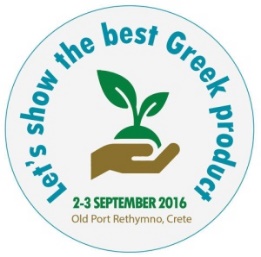 Για περισσότερες πληροφορίες απευθυνθείτε: ECO EVENTS :  Eλ. Βενιζέλου 39 – Ρέθυμνο τηλ. 28310 50036 ( Υπ. Κύριος Παντελής Σταυρουλάκης)Υπεύθυνοι  Επικοινωνίας – Συμμετοχών :ΓΙΑ ΤΗ ΚΡΗΤΗΕιρήνη Αιμονιώτη : 6949982514 ΓΙΑ ΤΗΝ ΑΝΑΤΟΛΙΚΗ ΜΑΚΕΔΟΝΙΑ και ΘΡΑΚΗΚώστας Παπάζογλου : 6980062820 